PATVIRTINTASkuodo rajono savivaldybės tarybos 2020 m. gegužės 28 d. sprendimu Nr. T10-88/T9-SKUODO MUZIEJAUS 2019 METŲ VEIKLOS ATASKAITAVADOVO ŽODISSkuodo muziejus – visuomenei tarnaujanti ir jos istorijos raidą atspindinti kultūros įstaiga, kurios svarbiausia veikla yra kaupti, saugoti, eksponuoti bei populiarinti materialines, dvasines kultūros, istorijos vertybes bei gamtos objektus, reprezentuoti kuršių ir vakarų žemaičių kultūrą.Muziejuje saugomi 19 131 pagrindinio ir pagalbinio fondo eksponatas, kurie įtraukti archeologijos, istorijos, etnografijos, architektūros, numizmatikos, tautodailės, gamtos rinkinius. 2019 metais suinventorinti 183 eksponatai, naujai įsigyti dovanojant Skuodo krašto žmonėms – 215 eksponatai. Muziejaus ekspozicijose eksponuota 920 eksponatų, per metus pasiskolinta kultūros vertybių –101, pervertinti tikrąja verte 4 051 eksponatai, 29 eksponatai restauruoti. Muziejaus rinkiniuose konservuoti ir restauruoti reikia 2 368 eksponatus, tačiau šis darbas atliekamas nepastoviai, nes trūksta lėšų. 2019 metais įgyvendintas Skuodo rajono savivaldybės iniciatyva projektas „Skuodo muziejaus pastato rekonstravimas ir muziejaus paslaugų plėtra“. Po renovacijos ir modernizacijos muziejus įrengė ir pristatė visuomenei atnaujintas istorijos ir etnografijos, tautodailės, sporto ekspozicijas, parodų sales bei eksponatų fondų saugyklas.I SKYRIUSSTRATEGINIO VEIKLOS PLANO ĮGYVENDINIMASSkuodo muziejaus vizija – svarbiausias rajono kultūrinio turizmo, krašto istoriją skleidžiantis objektas.Strateginis tikslas – kaupti ir saugoti kuršių ir vakarinių žemaičių kultūros paveldą, formuoti Skuodo žemės identitetą, stiprinti rajono įvaizdį, išnaudojant istorinę praeitį.Įgyvendinant muziejaus viziją ir strateginį tikslą siekiama modernizuoti muziejaus infrastruktūrą, ir  muziejinius procesus, kokybiškai atnaujinti muziejaus veiklą ir sudaryti sąlygas tinkamai kaupti, saugoti ir populiarinti istorijos, etnokultūros, archeologijos, meno, gamtos paveldo objektus, moderniomis priemonėmis ir technologijomis aktualizuoti Skuodo krašto kultūros paveldą, užtikrinant visuomenei galimybę susipažinti su skaitmenizuotu kultūros paveldu bei informacija apie jį, o taip pat išplėsti visuomenei galimybes įvairiapusiam pažinimui bei kūrybiškumui ugdyti.Muziejuje veikia 4 nuolatinės ekspozicijos: „Skuodo miesto formavimosi istorija“,  „Skuodo  krašto senieji kaimo amatai ir moterų darbai–Žemaičių troboje“, „Skuodo rajono sportinės veiklos istorija“, „Skuodo krašto tautodailės istorija“.Skuodo muziejaus etnografinės-edukacinės ir istorinės ekspozicijos pristato Skuodo krašto formavimosi istorijos etapus, išryškinant Apuolės piliakalnį – seniausią gyvenvietę Lietuvoje, Skuodą (XVI–XX a.), miesto įkūrėją Joną Chodkevičių, Skuodą didikų Chodkevičių ir Sapiegų valdžioje, kasdieninius liaudies buities vaizdus ir šventes, įvairiatautės miesto bendruomenės gyvenimo įvykius, faktus ir eksponatus. Pritaikant inovatyvius ir interaktyvius sprendimus, modernizuota archeologinė ekspozicija „Apuolė – kuršių žemių centras“, sukuriant informacinio terminalo programinę ir techninę įrangą. Informaciniame terminale taip pat veikia edukacinė interaktyvi programa „Skuodo miesto istorinė atmintis“, pritaikyta vaikų ir jaunimo edukacijai, kuri teikia informaciją apie mūsų miestą, pristato žaidimus, viktorinas, dėliones.Atliktas ekspozicijos „Skuodo krašto senieji kaimo amatai ir moterų darbai–Žemaičių troboje“ atnaujinimas, pritaikant inovatyvius ir interaktyvius būdus, modernizuojant  ekspozicija įrengtas informacinis terminalas su programine įranga „Skuodo krašto senieji amatai ir moterų darbai“, kuriame pateikiama informacinė medžiaga su vaizdo siužetu, viktorinos, mįslės, amatų dėlionės.  Nuolatinė ekspozicija „Skuodo krašto senieji kaimo amatai ir moterų darbai –Žemaičių troba “ perteikia lankytojui pagrindinę žinią apie Skuodo krašto žemaitiškas tradicijas, senuosius amatus, supažindina su etnografiniu palikimu, atskleidžia praeities ir šiuolaikinio pasaulio sąsajas.Muziejuje įruošta nuolatinė muziejaus ekspozicija „Skuodo krašto tautodailė“, kurioje atspindima Skuodo krašto tautodailės istorija ir jos  tradicijos, eksponuojamas tautodailininkų meninis palikimas muziejaus tautodailės rinkinyje. Atnaujinta nuolatinė ekspozicija „Skuodo rajono sportinės veiklos istorija“, kurioje akcentuojama seniausias tradicijas Skuode turinti sporto šaka – motobolas.Skuodo muziejuje nemažas dėmesys skiriamas leidybinei veiklai. Išleista 15 brošiūrų, kurios supažindina su Skuodo muziejumi, jo veikla, muziejaus rinkiniais.  2019 m. išleista brošiūra „Visos mano gyvenimo spalvos“, kurioje pateikiamas tautodailininkės Vidos Ivanauskienės meninis palikimas muziejui.Nuolat ruošiamos laikinos ekspozicijos ir parodos iš muziejaus rinkinių, paminint įvairias krašto istorijos datas, apžvelgiant istorijos vystymosi etapus. Parodų salėse ir menėje rengiamos tautodailininkų, menininkų darbų, profesionaliojo meno ir kitos įvairios tematikos parodos. Muziejuje vykdoma istorinė, kultūrinė ir edukacinė veikla, organizuojami edukaciniai užsiėmimai ir pamokos.II SKYRIUS KONTEKSTO (APLINKOS) ANALIZĖ2019 m. birželio mėnesį buvo užbaigtas Skuodo muziejaus pastato remontas.  Svarbiausia veikla buvo visus eksponatus iš laikinų saugojimų vietų perkelti į muziejaus nuolatines ekspozicijas ir fondų saugyklas.  Nuo 2019 m. birželio 1 d. prasidėjo įsikūrimas naujose patalpose. Buvo įsigytos ir pakabintos paveikslų ir stendų pakabinimo sistemos, ritininės užuolaidos ir žaliuzės, įrengtos 4 nuolatinės  ekspozicijos, parodų salė ir menė. Naujai įsigyti baldai ir įrengti darbuotojams  darbo kabinetai. Parengta nuolatinė ekspoziciją „Skuodo krašto senieji kaimo amatai ir moterų darbai–Žemaičių troboje“. Buvo gautas finansavimas iš LKT projektui „Ekspozicijos „Skuodo krašto senieji kaimo amatai ir moterų darbai–Žemaičių troboje“ atnaujinimas, pritaikant inovatyvius ir interaktyvius būdus“. Naujuose stenduose ir vitrinose išdėstyti etnografiniai eksponatai pagal amatus ir moterų darbus, dekoruota sienine spauda. Įrengta geroji žemaitiška troba su XX a. pradžios baldais, daiktais ir interjeru. Modernizuojant ekspoziciją įrengtas informacinis terminalas, internetinėje svetainėje sukurti ir veikia interaktyvūs edukaciniai žaidimai „Jaunamartės kraičio skrynia“ ir „Linų apdirbimo / audimo įrankiai“, virtualus turas po Skuodo muziejaus erdves. 2019 m. spalio 11 d. surengta atnaujinto muziejaus pristatymo šventė. Įrengtos 4 fondų saugyklos, iš muziejaus biudžeto ir Skuodo rajono savivaldybės papildomai skirtų 2 500,00 Eur įsigyti metaliniai stelažai, jie sustatyti, išdėstyti fondų saugyklose. Visi eksponatai iš laikinų saugojimo vietų perkelti sėkmingai į fondų saugyklas, kurie išdėstyti fondų saugyklose pagal muziejaus rinkinių grupes. Šiuo metu muziejuje trūksta fondų saugykloms patalpų.Muziejus  savo veiklą organizuoja vadovaudamasis Skuodo muziejaus nuostatais, Muziejų įstatymu, muziejuose esančių rinkinių apsaugos, apskaitos ir saugojimo instrukcija. Patvirtinta Muziejaus apskaitos politika, vidaus darbo taisyklės, darbuotojų pareigybių aprašai, darbo saugos ir sveikatos, civilinės saugos instrukcijos, viešųjų pirkimų taisyklės. Muziejaus ilgalaikiai uždaviniai suformuoti 2019–2022 metų strateginiame ir metiniame  plane.Skuodo muziejaus struktūrą sudaro: direktorius, vyr. fondų saugotojas, muziejininkas (istorikas), techninis personalas, nuolat veikiančios ekspozicijos, fondų saugyklos, veikia įvairios komisijos. Žmoniškieji ištekliai: Skuodo muziejuje buvo patvirtinta muziejaus struktūros ir pareigybių sąrašas: 7 etatai,  iš jų: direktorius – 1, vyriausias fondų saugotojas – 1, muziejininkas (istorikas) – 1, ūkinio-techninio personalo – 4.  Muziejininkų išsilavinimas aukštasis.Svarbiausi muziejaus uždaviniai yra derinti istorijos, technikos, gamtos, meno muziejinių vertybių kaupimą, saugojimą ir tyrinėjimą su komunikavimu bei informacijos visuomenei teikimu, plėtoti informacinę visuomenę. Tinkamą uždavinių vykdymą lemia darbuotojų kvalifikacija, jų žinios ir gebėjimai, todėl vis didesnis dėmesys skiriamas darbuotojų profesiniam ugdymui. Kasmet muziejaus darbuotojai kelia kvalifikaciją įvairiuose seminaruose, kursuose, mokslinėse konferencijose.Skuodo muziejaus darbuotojų etatų skaičius daugelį metų nesikeičia,  trūksta specialistų. Skuodo muziejuje labai reikalingas archeologo etatas, archeologinių radinių tvarkymui, tyrinėjimui, eksponavimui, Skuodo rajono piliakalnių ir kapinynų tyrinėjimams atlikti, rengti archeologines ekspozicijas, skaitmeninti eksponatus, organizuoti edukacinę veiklą. Pagal Lietuvos Respublikos kultūros ministro 2005 m. vasario 25 d. įsakymą rastus archeologinius radinius tyrėjas privalo perduoti muziejams, turintiems archeologinio profilio rinkinius, ir specialistą, galintį kvalifikuotai tvarkyti radinius. Todėl daugelis archeologinių radinių iš Skuodo rajono archeologinių kasinėjimų patenka į kitų muziejų rinkinius.Lieka neišspręstas Muziejaus  įdiegimas į  Lietuvos integralią muziejų informacinę sistemą LIMIS bei galimybė vykdyti muziejinių vertybių skaitmeninio darbus. Skuodo muziejuje reikalinga papildoma pareigybė specialisto, kuris kompetentingai administruotų muziejuje naudojamą LIMIS, sugebėtų LIMIS sistema aprašyti eksponatus, skaitmeninti juos, susieti sistemoje metaduomenis su skaitmeninėmis kultūros paveldo objektų bylomis.  Viena iš svarbiausių muziejaus veiklų yra darbas su lankytojais. Muziejaus lankytojai supažindinami su Muziejumi, veikiančiomis ekspozicijomis ir parodomis, sukauptais fondais. Muziejuje lankosi Skuodo miesto, rajono žmonės, moksleiviai, svečiai, turistai, taip pat ir  užsieniečiai. Muziejaus lankytojai gali susipažinti su Muziejuje sukaupta istorine medžiaga apie Skuodo krašto istoriją, kraštotyrą,  etnokultūrą, Skuodo krašto įvykius, žymius žmones, etnines grupes, visuomenines organizacijas, paminklus ir kt. Organizuojamos nemokamos ekskursijos, suteikiama įvairi labdara. Tačiau lankytojų didėjimo skaičiui didelės įtakos turi socialiniai veiksniai, tai, kad rajone mažėja žmonių skaičius ir didėja skurstančių žmonių.Planavimo sistema: Muziejaus išteklių valdymo priemonė yra planavimo, programų ir biudžeto sudarymo ir įgyvendinimo sistema, veikianti sąnaudų efektyvumo principu ir padedanti turimais ištekliais pasiekti laukiamų rezultatų. Pirminis vidinis muziejaus veiklos planavimas yra rengiamas metinis veiklos planas ir sąmata. Už veiklos plano įgyvendinimą yra atsakingi visi muziejaus darbuotojai.Finansiniai ištekliai: Muziejus yra savivaldybės biudžetinė įstaiga, finansuojama iš savivaldybės biudžeto. Finansiniai ištekliai naudojami darbuotojų darbo užmokesčiui, patalpų eksploatacijai, priežiūrai. Papildomų lėšų muziejus gauna teikdamas mokamas paslaugas ir rengdamas projektus. Nors kultūros darbuotojų atlyginimai kasmet didėja, tačiau techninio personalo atlyginimas nesikeičia.Vidaus darbo kontrolės sistema: Muziejaus vidaus kontrolės sistema yra apibrėžta apskaitos politikoje, vidaus darbo tvarkos taisyklėse. Vidaus kontrolės sistemos tikslas yra užtikrinti, kad muziejaus veikla būtų organizuojama vadovaujantis Lietuvos Respublikos kultūros ministro įsakymais, nutarimais, kad būtų laikomasi teisės aktų nustatytos tvarkos, turtas bei įsipareigojimai apsaugoti nuo sukčiavimo, iššvaistymo, neteisėto valdymo ir kitų neteisėtų veikų, veikla būtų vykdoma laikantis finansų valdymo principų, informacija apie finansinę ir kitą veiklą būtų teikiama teisinga ir patikimai, teisės aktų nustatyta tvarka.III SKYRIUSSTRATEGINIŲ TIKSLŲ ĮGYVENDINIMAS1 Strateginis tikslas – užtikrinti aukštą teikiamų paslaugų kokybę ir prieinamumą.Tikslas – skatinti kultūrinę veiklą ir jos sklaidą Skuodo rajone.1 lentelė. Tikslą įgyvendinančios programos patvirtintų asignavimų panaudojimasgrafikas. Eksponatų skaičius (Viso 19 131 eksponatai)Šiuo metu visi muziejuje  sukaupti ir saugomi eksponatai yra dovanoti Skuodo rajono žmonių, surinkti ekspedicijų, išvykų, įvairių akcijų, renginių metu. Eksponatų įsigijimui lėšos yra neskiriamos.IV SKYRIUSPAPILDOMA INFORMACIJAGrafikuose iliustruojami kriterijai, kuriais siekiama įgyvendinti Skuodo muziejaus strateginį planą.grafikas. Restauruotų ir konservuotų eksponatų skaičiusTrūksta lėšų Muziejaus pagrindinio fondo eksponatų restauravimui ir konservavimui.grafikas. Parodų skaičius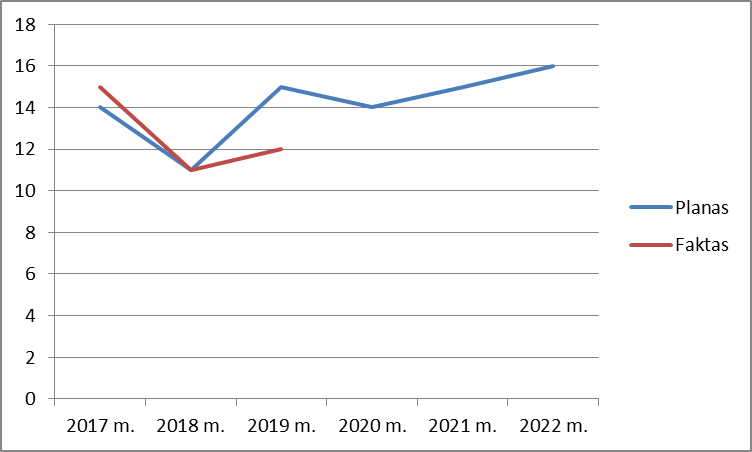 grafikas. Edukacinių užsiėmimų skaičiusgrafikas. Lankytojų skaičiusPateikiamos lentelės apie muziejaus veiklą ir kriterijų įvykdymą.2 lentelė. Informacija apie paslaugas ir paslaugų gavėjus3 lentelė. Informacija apie etatų, darbuotojų skaičių ir jų darbo užmokestį4 lentelė. Informacija apie projektinę veiklą5 lentelė. Informacija apie atliktą patalpų ir inventoriaus remontą6 lentelė. Informacija apie panaudotus asignavimus7 lentelė. Išvestiniai rodikliai________________                                                                                                                                                               Skuodo muziejaus 2019 m.                                                                                                                                                                           metinės veiklos ataskaitos priedasVERTINIMO KRITERIJŲ ĮGYVENDINIMO ANALIZĖAldona Ozolienė, tel. (8 440) 73 638Programos kodasProgramos pavadinimasAsignavimų panaudojimas (tūkst. Eur)Asignavimų panaudojimas (tūkst. Eur)Asignavimų panaudojimas (tūkst. Eur)Asignavimų panaudojimas (tūkst. Eur)Programos kodasProgramos pavadinimasAsignavimų planasPatikslintas asignavimų planas*PanaudotaasignavimųPanaudota asignavimų (proc.)**1234563.1.1.6.Skuodo muziejaus veiklos organizavimo užtikrinimas72,273,072,999,9Iš jų ES ir kita tarptautinė finansinė paramaIš jų ES ir kita tarptautinė finansinė parama----Kriterijai2019 m.KomentaraiSkuodo muziejus Lankytojų skaičius 3 269 Skuodo miesto, rajono žmonės, moksleiviai, svečiai, turistai,   užsieniečiaiSurengtų  parodų skaičius12Organizuojamos istorine, etnokultūrine tematika,  tautodailininkų,  menininkų darbų, profesionaliojo meno ir kitos  parodos.  Parengtos 3 virtualios parodos, 4 kilnojamosios parodos Skuodo miesto erdvėse.Surengtų renginių skaičius 9Istoriniai, edukaciniai, kultūriniai renginiaiParengtų ir pateiktų projektų paraiškų skaičius5Projektų paraiškos teiktos  Lietuvos kultūros tarybai, Skuodo rajono savivaldybės kultūros plėtros ir bendruomenių aktyvinimo fonduiProjektų skaičius, kuriems gautas finansavimas3Gautas finansavimas:  1 projektui iš Lietuvos kultūros tarybos, ir 2 projektams iš Skuodo rajono savivaldybės kultūros plėtros ir bendruomenių aktyvinimo fondoRodikliaiEtatų skaičiusDarbuotojųskaičiusVidutinis mėnesiobruto darboužmokestis euraisKomentaraiDarbuotojai pagal pareigybes ir finansavimo šaltinius775 838,67Savivaldybės biudžeto lėšos775 838,67Direktorius 111 434,39Vyr. fondų saugotojas111 077,18Istorikas111 008,16Ūkvedys11653,94Valytoja11555,00Kūrikas221 110,00Pajamos už paslaugas7 996,00Šios pajamos nenaudojamos atlyginimo priedams.už bilietus100,00Šios pajamos nenaudojamos atlyginimo priedamsKitos lėšos (nurodyti, kokios lėšos) 7 712,00lėšos iš projektųŠios pajamos nenaudojamos atlyginimo priedams2 proc. GPM400,00Šios pajamos nenaudojamos atlyginimo priedamsLabdara-Etatų, darbuotojų skaičius,iš viso775 838,67Kriterijai 2019 m.Komentarai Parengta ir pateikta įvairių projektų paraiškų5Teikti projektai Lietuvos kultūros tarybai, SBĮgyvendinta SB lėšomis finansuotų projektų 2 finansavimas gautas Įgyvendinta VB ir įvairių fondų lėšomis finansuotų projektų1 finansavimas gautas Projektinėje veikloje dalyvavusių asmenų skaičius 628Moksleiviai, jaunimas, suaugusiejiBendra projektų vertė, Eur7 712,00Remontuota patalpa, inventoriusRemonto darbų aprašymasIšlaidos, tūkst. EurFinansavimo šaltinis1Įgyvendintas projektas „Skuodo muziejaus pastato rekonstrukcija ir paslaugų plėtra“Muziejaus pastato kompleksinis sutvarkymas:Patalpų vidaus apdailos darbai (lubos)Patalpų vidus apdailos darbai (sienos ir pertvaros)Patalpų vidaus apdailos darbai (grindys)Gaminiai, langai, palangės, durysSanitarinių patalpų įrengimasKatilinės įrengimas ir katilų pakeitimasGaisro aptikimo ir signalizacijos sistemos įrengimasVėdinimo sistemos įrengimasElektros ūkio sutvarkymasPastato fasado sutvarkymasPastato aplinkinės teritorijos tvarkymo darbai32 7059,09Europos regioninės plėtros fondų  ir Skuodo rajono savivaldybės biudžeto lėšosRodikliai Panaudota, tūkst. Eur Panaudota, tūkst. Eur Panaudota, tūkst. Eur Panaudota, tūkst. Eur Komentarai Rodikliai Iš viso Išlaidoms iš jų, DUTurtuiKomentarai Savivaldybės biudžeto lėšos 72,29,762,30,750Panaudotos visos lėšosValstybės biudžeto lėšos ----Pajamos už suteiktas paslaugas 0,10,1--Panaudotos lėšos renginių organizavimuiProjektinės veiklos lėšos7,77,7--Panaudotos lėšos projektų tikslų ir uždavinių įgyvendinimui, renginių ir edukacinių užsiėmimų organizavimuiKitos pajamos (2 proc. GPM, gauta labdara ir pan.)0,40,4--Panaudotos lėšos  eksponatų tvarkymui, edukacinių užsiėmimų organizavimuiIš viso80,417,962,30,750Kreditinis įsiskolinimas 2019-12-31 iš viso, Eur----Įsiskolinimo nebuvoRodikliai 2019 m.Komentarai Išlaidos, tenkančios 1 rajono gyventojui, iš viso,  Eursavivaldybės biudžeto lėšos4,37Gyventojų skaičius 16 494valstybės biudžeto lėšos-Vidutinės išlaidos, tenkančios vienam renginiui, Eur, iš jųSkuodo muziejuje30,00Darbo užmokesčio fondo pokytis, lyginant su ankstesniais metais, proc.7,0Padidinta MMA ir kultūros darbuotojamsValomas plotas, m2/1 valytojui593,54Valytoja  taip pat tvarko 0,9516 ha  muziejaus  teritoriją, šluoja, grėbia lapus, prižiūri gėlynusStrateginio tikslo kodasProgramos kodasProgramos tikslo kodasUždavinio kodasVertinimo kriterijaus pavadinimasVertinimo kriterijaus kodas Faktiniai duomenys Faktiniai duomenys Faktiniai duomenys 2019 m. planasĮvykdymas, proc. Strateginio tikslo kodasProgramos kodasProgramos tikslo kodasUždavinio kodasVertinimo kriterijaus pavadinimasVertinimo kriterijaus kodas 2017 m. 2018 m. 2019 m. 2019 m. planasĮvykdymas, proc. 3312Projekto „Skuodo muziejaus pastato rekonstravimas ir muziejaus paslaugų plėtra“ įgyvendinimo lygis, proc. P-3-1-2-21001003311Projektų lėšomis finansuotų renginių skaičiusP-3-1-1-6138991003311Įgyvendinamų prevencinių programų skaičius11111003311Įstaigų savarankiškai įgyvendinamų projektų skaičius 11331003311Pritraukta labdaros-paramos lėšų, tūkst. Eur0,70,60,50,5100